Mechanizacja rolnictwa - zajęcia on-line 6.06.2020rProwadzący: Andrzej KazimierczykMateriały i zagadnienia do opracowania w ramach zajęć on-line. Uwaga! Wszystkie zadania na prace zaliczeniowe wysłałem już do RCKU i są opublikowane w zakładce Prace kontrolne: http://rcku-namyslow.pl/?page_id=43Podstawy użytkowania agregatówPodział i charakterystyka agregatówBilans energetyczny ciągnika i agregatuCzas pracy agregatu Zasady użytkowania agregatówProszę zapoznać się z fragmentem podręcznika Pojazdy cz.4 (materiały związaną z omawianymi tematami). Proszę zwrócić uwagę na poszczególne czasy pracy agregatu związane z kartami technologicznymi oraz na organizację podczas orki, doprawiania roli, nawożenia, siewu, pielęgnacji i zbioru roślin.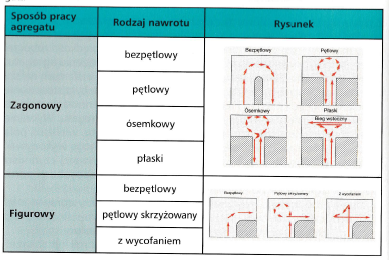 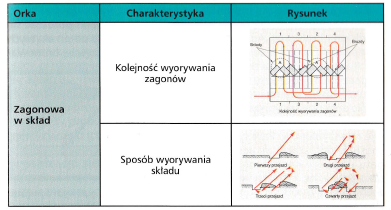 Link do podręcznika:Pojazdy cz.4.pdfhttps://www.dropbox.com/s/3hze9g8p26n6y3a/Pojazdy%20cz.4.pdf?dl=0Przypominam że wszystkie opublikowane materiały na zajęciach znajdują się na Waszym dysku on-line Dropbox: nam.home.pl/TRPozdrawia Andrzej Kazimierczyk